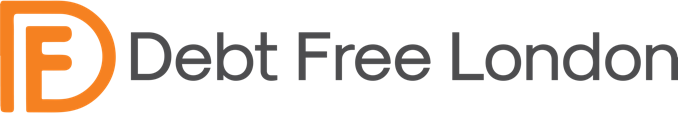 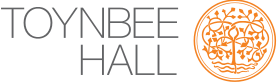 DATA INSIGHTS COORDINATORSUMMARYJob Title: Data Insights Coordinator
Reporting to: Data Insights Manager 
Direct line reports: N/AContract type: FTC – 3 months
Working hours: Full time - 35 hours per week
Salary Grade: £27,000/annum
Location: 28 Commercial Street London, E1 6LSINTRODUCTIONDebt Free London is London’s free face-to-face debt advice service helping over 24,000 Londoners with their debt and money problems each year. Our trained and accredited advisors are based across 17 partner charities and can help with all types of money worries from rent and council tax arrears to credit card and catalogue debt. We can work with clients to prioritise their bills & debts, helping them to write letters and advocating on their behalf.The Debt Free London partnership is led by Toynbee Hall, the employer for this role, a charity where people come for excellent local services and where they can share ideas and experience, gather information and knowledge that we use together to take action to change lives and eradicate poverty. Our programmes include free advice services, financial inclusion services, wellbeing services, including work with older people and community learning services supporting young people and new migrants.JOB PURPOSEThe Data Insights Coordinator is responsible for assisting with DFL research projects, database management and related production tasks under the supervision of the Data Insights Manager. This includes research administration, research design, data cleaning and quality management, analysis, report writing and presentationMAIN DUTIES AND RESPONSIBILITIESSupport the ongoing development of databases, systems, and CRM to meet the needs of the organisation. Ensure the accuracy, integrity and quality of data is always upheldProduce accurate and timely statistical returns upon requestAssist with the development of a dashboardDevelop process improvements and efficiencies Own our internal debt advice quality assessment database, ensuring accurate data entry, data quality, and reporting Be aware of and comply on an ongoing basis with the rules and requirements of confidentiality, data protection, data sharing and any other legal/regulatory/risk management frameworksAssist with producing monthly client reports and snapshots for PartnersContribute to team understanding and use of all systems. Provide the senior leadership team with accurate data for weekly meetingsDeliver ad-hoc assistance to resolve technical and useability issues for the teamProduce systems guides for usersWork closely with key stakeholders, both internally and externally, to ensure outputs are clear and actionable. Highlight and present new trends and changes in an accessible wayAnalyse and interpret data and communicate it in clear, digestible and useful waysSupport the creation of meaningful analysis and compelling communications to support the organisations’ understanding of its clientsThink creatively about how to use the data we have, how to collect the data we want, and how best to leverage it in service of our clients and community members Person specification Essential attributes and behaviours:Keen to complete tasks in an orderly wayExcellent communication skillsStrong use of Microsoft Excel and other office applicationsOptimistic and resilientAttention to detailTeam playerAbility to work under pressure and meet project deadlines (within reason)Self-controlResults drivenInterpersonal skillsTime managementKeen to learnProactivity and self-motivationDesirable knowledge and experience:Experience of using pivot tablesExperience working with databasesExperience of working with dashboards, Tableau, Qlik etc.Experience of using data analysis tools SPSS etc.